DDomicile Act 1981Portfolio:Attorney GeneralAgency:Department of JusticeDomicile Act 19811981/09126 Nov 19811 Jul 1982 (see s. 2 and Gazette 25 Jun 1982 p. 2114)Reprinted as at 2 Aug 2002 Reprinted as at 2 Aug 2002 Reprinted as at 2 Aug 2002 Reprinted as at 2 Aug 2002 Reprint 2 as at 8 May 2015 Reprint 2 as at 8 May 2015 Reprint 2 as at 8 May 2015 Reprint 2 as at 8 May 2015 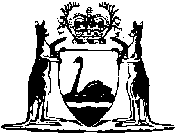 